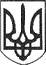 РЕШЕТИЛІВСЬКА МІСЬКА РАДАПОЛТАВСЬКОЇ ОБЛАСТІ(тридцять третя позачергова сесія восьмого скликання) РІШЕННЯ22 травня 2023 року							      № 1428-33-VIIIПро звіт старости натериторії сіл Лобачі, Глибока Балка,Крохмальці,Коржі,Тривайли за 2022 рікКеруючись частиною шостою ст. 541 Закону України ,,Про місцеве самоврядування в Україні”, Положенням про старосту Решетилівської міської територіальної громади, затвердженого рішенням Решетилівської міської ради від 31.01.2023 року № 1279-29-VIIІ (29 позачергова сесія), Решетилівська міська рада,ВИРІШИЛА:	Звіт старости  на території сіл Лобачі, Глибока Балка, Крохмальці, Коржі, Тривайли - Швець Лариси Романівни за 2022 рік прийняти до відома (додається).Міський голова								О.А. ДядюноваЗВІТстарости на території сіл Лобачі, Глибока Балка, Крохмальці, Коржі, Тривайлиза 2022 рік	Керуючись Конституцією України та законами України, актами Президента України, постановами Кабінету Міністрів України, Статутом Решетилівської міської територіальної громади, Положенням про старосту та іншими нормативно-правовими актами, що визначають порядок моєї діяльності, звітую про роботу за 2022 рік.	З 16.12.2020 р. затверджена старостою на території сіл Лобачі, Глибока Балка, Крохмальці, Коржі, Тривайли.	На території сіл  працюють: староста, діловод, землевпорядник,2 працівники з благоустрою по 0,5ставки.	Кількість домогосподарств 443 :с.  Лобачі -180,с. Глибока Балка -213,с.  Крохмальці - 31,с. Коржі -12,с.Тривайли -7,	Населення 838: дорослі 687, діти 151, з них ВПО 48, інші пільгові категорії дорослі 41, діти 3.с.Лобачі - 366 ,з них  дорослих – 303, діти - 63,с.Глибока Балка -375, з них дорослих – 300, діти -75,с.Крохмальці -70, з них дорослих – 59, діти -11,с. Коржі - 20, з них дорослі -18, діти -2,с. Тривайли – 7, діти – 0.	На території сіл функціонують заклади:  у селі  Лобачі працює сільський будинок культури, сільська бібліотека, пересувне поштове відділення зв’язку,  амбулаторія загальної практики сімейної медицини. У селі  Глибока Балка працює сільська бібліотека, пересувне поштове відділення зв’язку, Глибокобалківський заклад загальної середньої освіти I-II ст. з дошкільним підрозділом. У селах Крохмальці, Коржі, Тривайли є пересувні поштові відділення.	В селі Лобачі працює магазин ПП ,,Приходько”, в с. Глибока Балка 2 магазина ПП  ,,Сорока” і ПП ,,Громович”. Крім того є виїзна торгівля.	Наявне автобусне сполучення з м. Решетилівка та обласним центром.	За звітний період:- здійснено особистих прийомів громадян 50, здійснено виїзних прийомів 10.-надано послуг: адміністративних, а саме видано довідок, характеристик - 430, складено актів обстеження - 48, соціальних: сформовано через ,,Соціальну громаду” та передано 147 справ для різних видів соціальних допомог, на лікування -26.- вівся погосподарський облік, забезпечувалось збереження архівних документів тривалого (понад 10 років) терміну зберігання, вівся облік пільгових категорій громадян.- надавалась допомога жителям у підготовці  документів, що подаються до органів місцевого самоврядування та місцевих органів виконавчої влади.-брала участь в організації виконання рішень Решетилівської міської ради, її виконавчого комітету, розпоряджень	Решетилівського міського  голови на території сіл та у здійсненні контролю за їх виконанням;-здійснювався контроль за станом благоустрою сіл Лобачі, Глибока Балка, Крохмальці, Коржі, Тривайли ;-вівся облік військовозобов'язаних, здійснено оповіщення 204 військовозобов’язаних.	За 2022 рік проведені роботи по реконструкції опалення адміністративного приміщення с. Лобачі, організовано два суботники з благоустрою кладовищ, проведено посадку дерев та підсів газонної трави у парку с.Лобачі. Висадили тюльпани біля пам’ятників загиблим воїнам у селах  Лобачі, Глибока Балка, та біля приміщення старостату. Провели  кронування дерев, які загрожували життю та здоров’ю жителів  наших сіл. Заготовили дрова  та щепу для опалення  бібліотеки і адміністративного приміщення старостату.	Враховуючи розпочату війну російської федерації проти України на території старостату було організовано: - створення волонтерського руху;- створення умов для прийняття внутрішньо переміщених осіб, було прийнято 112 осіб з їх числа,- збирання та передача продуктів та ліків, одягу  для військових;- пошиття спідньої білизни для  військових;- пошиття постільної білизни для внутрішньо переміщених осіб, та шпиталів,- плетіння килимків для військових,-передано матеріал  для плетіння маскувальних сіток в дитячий садок ,,Ромашка”; - зібрано та передано мішки для створення блокпостів.-проведено акцію ,,Подаруй Великодню пасочку захиснику”;- проведено два благодійних ярмарки на підтримку Збройних Сил України.        За звітний період виконувала письмові та усні доручення міської ради, виконавчого комітету, міського голови. Брала участь у пленарних засіданнях міської  ради та засіданнях її постійних комісій та засіданнях виконавчого комітету міської ради (за потреби). Співпрацювала з відділами виконавчого комітету/виконавчими органами ради та надавала всю необхідну інформацію, що стосувалася підвідомчої території.Створювала умови  для  недопущення  на  території  сіл дій  чи   бездіяльності,  які  можуть  зашкодити  інтересам  жителів. Дотримувалась  правил  службової  етики,  встановлених  відповідними  актами  міської  ради. Працювала  для  покращення  умов  проживання  жителів  сіл,  надавала  їм  необхідну допомогу.  Хочу зазначити, що керівники ТОВ ,,Бурат-Агро”, ТОВ АФГ ,,Еліта”,  ,,Балка Еко клуб”, ПП Рудич, ПП Сорока, одноосібники  підтримують села громади у вигляді  надавання послуг по  благоустрою, вивезенні сміття та розчистки снігу в зимовий період.Староста                                                                                                Л.Р. ШвецьДодатокдо рішення Решетилівської міської ради VIII скликання22 травня 2023 року№1428-33-VIII(33 позачергова сесія)